VIETOS PROJEKTO PARAIŠKAPastabos:1) 5.1.4 eilutėse nurodytos išlaidos visais atvejais priskiriamos veiklų rangos išlaidoms.2) Jeigu veiklų rangos išlaidų dalis (nuo visų tiesioginių vietos projekto išlaidų) lygi 100 proc., nurodykite, ar vietos projekto administravimą (kuris apmokamas iš netiesioginių išlaidų):- iš dalies ar visa apimtimi atliks pareiškėjas ar vietos projekto partneris (šiuo atveju vietos projekto netiesioginės išlaidos apmokamos taikant fiksuotąją normą, išlaidų pagrindimo ir išlaidų apmokėjimo įrodymo dokumentai neteikiami);- visa apimtimi atliks trečioji šalis (paslaugų tiekėjas) (šiuo atveju vietos projekto netiesioginės išlaidos grindžiamos išlaidų pagrindimo ir išlaidų apmokėjimo įrodymo dokumentais ir apmokamos pagal faktą, neviršijant 5.1.6 eilutėje nustatytos netiesioginių vietos projekto išlaidų sumos).________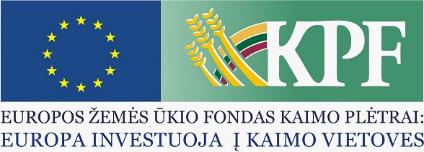 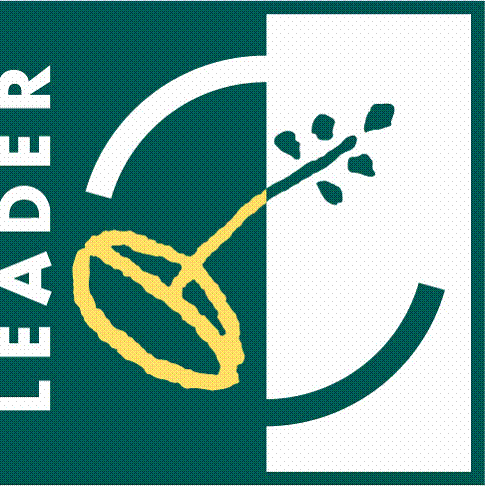 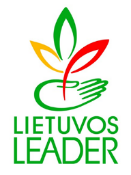 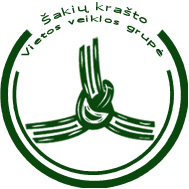 VPS vykdytojos žymos apie Vietos projekto paraiškos gavimą ir registravimąŠią vietos projekto paraiškos dalį pildo VPS vykdytoja.VPS vykdytojos žymos apie Vietos projekto paraiškos gavimą ir registravimąŠią vietos projekto paraiškos dalį pildo VPS vykdytoja.VPS vykdytojos žymos apie Vietos projekto paraiškos gavimą ir registravimąŠią vietos projekto paraiškos dalį pildo VPS vykdytoja.Vietos projekto paraiškos pateikimo data (metai, mėnuo ir diena)Vietos projekto paraiškos pateikimo būdas☐- asmeniškai VPS vykdytojaiVietos projekto paraišką pateikia tinkamas asmuo☐☐- pateikta juridinio asmens vadovo arba tinkamai įgalioto asmens (pateiktas atstovavimo teisės įrodymo dokumentas)- pateikta asmeniškai fizinio asmens arba tinkamai įgalioto asmens (pateiktas fizinio asmens įgaliojimas, patvirtintas notaro)Vietos projekto paraiškos registracijos data (metai, mėnuo ir diena)Vietos projekto paraiškos registracijos numerisŠAKI–LEADER–6A–_____–11–____–2021ŠAKI–LEADER–6A–_____–11–____–2021Vietos projekto paraišką užregistravęs VPS vykdytojos darbuotojas1.BENDRA INFORMACIJA APIE PAREIŠKĖJĄBENDRA INFORMACIJA APIE PAREIŠKĖJĄBENDRA INFORMACIJA APIE PAREIŠKĖJĄ1.1.Pareiškėjo pavadinimas (jeigu tai juridinis asmuo), vardas ir pavardė (jeigu tai fizinis asmuo)1.2.Pareiškėjo registracijos kodas (jeigu tai juridinis asmuo), asmens kodas (jeigu tai fizinis asmuo)1.3.Pareiškėjo kontaktinė informacijaĮrašykite tikslią kontaktinę informaciją, kuria bus siunčiama visa informacija, susijusi su vietos projekto paraiškos vertinimu ir tvirtinimu.savivaldybės pavadinimas1.3.Pareiškėjo kontaktinė informacijaĮrašykite tikslią kontaktinę informaciją, kuria bus siunčiama visa informacija, susijusi su vietos projekto paraiškos vertinimu ir tvirtinimu.seniūnijos pavadinimas1.3.Pareiškėjo kontaktinė informacijaĮrašykite tikslią kontaktinę informaciją, kuria bus siunčiama visa informacija, susijusi su vietos projekto paraiškos vertinimu ir tvirtinimu.gyvenamosios vietovės pavadinimas1.3.Pareiškėjo kontaktinė informacijaĮrašykite tikslią kontaktinę informaciją, kuria bus siunčiama visa informacija, susijusi su vietos projekto paraiškos vertinimu ir tvirtinimu.gatvės pavadinimas1.3.Pareiškėjo kontaktinė informacijaĮrašykite tikslią kontaktinę informaciją, kuria bus siunčiama visa informacija, susijusi su vietos projekto paraiškos vertinimu ir tvirtinimu.namo Nr.1.3.Pareiškėjo kontaktinė informacijaĮrašykite tikslią kontaktinę informaciją, kuria bus siunčiama visa informacija, susijusi su vietos projekto paraiškos vertinimu ir tvirtinimu.buto Nr.1.3.Pareiškėjo kontaktinė informacijaĮrašykite tikslią kontaktinę informaciją, kuria bus siunčiama visa informacija, susijusi su vietos projekto paraiškos vertinimu ir tvirtinimu.pašto indeksas1.3.Pareiškėjo kontaktinė informacijaĮrašykite tikslią kontaktinę informaciją, kuria bus siunčiama visa informacija, susijusi su vietos projekto paraiškos vertinimu ir tvirtinimu.el. pašto adresas Prašome nurodyti vieną el. pašto adresą, kuris yra tinkamas susirašinėti dėl vietos projekto paraiškos vertinimo ir tvirtinimo.1.3.Pareiškėjo kontaktinė informacijaĮrašykite tikslią kontaktinę informaciją, kuria bus siunčiama visa informacija, susijusi su vietos projekto paraiškos vertinimu ir tvirtinimu.kontaktiniai telefono Nr. 1.3.Pareiškėjo kontaktinė informacijaĮrašykite tikslią kontaktinę informaciją, kuria bus siunčiama visa informacija, susijusi su vietos projekto paraiškos vertinimu ir tvirtinimu.Pareiškėjo vadovas Pildoma, jeigu pareiškėjas – juridinis asmuo. Nurodomos pareigos, vardas ir pavardė, telefono Nr., el. pašto adresas.1.3.Pareiškėjo kontaktinė informacijaĮrašykite tikslią kontaktinę informaciją, kuria bus siunčiama visa informacija, susijusi su vietos projekto paraiškos vertinimu ir tvirtinimu.Pagrindinis pareiškėjo paskirtas asmuo, atsakingas už vietos projekto paraišką Prašome nurodyti asmenį, kuris bus atsakingas už bendravimą su VPS vykdytoja ir Agentūra dėl vietos projekto paraiškos vertinimo. Nurodomos pareigos, vardas ir pavardė, telefono Nr., el. pašto adresas.Pildoma, jeigu pareiškėjas – juridinis asmuo.1.3.Pareiškėjo kontaktinė informacijaĮrašykite tikslią kontaktinę informaciją, kuria bus siunčiama visa informacija, susijusi su vietos projekto paraiškos vertinimu ir tvirtinimu.Pavaduojantis pareiškėjo paskirtas asmuo, atsakingas už vietos projekto paraišką Prašome nurodyti pavaduojantį asmenį, kuris bus atsakingas už bendravimą su VPS vykdytoja ir Agentūra dėl vietos projekto paraiškos. Nurodomos pareigos, vardas ir pavardė, telefono Nr., el. pašto adresas.Pildoma, jeigu pareiškėjas – juridinis asmuo.2.BENDRA INFORMACIJA APIE VIETOS PROJEKTĄBENDRA INFORMACIJA APIE VIETOS PROJEKTĄBENDRA INFORMACIJA APIE VIETOS PROJEKTĄBENDRA INFORMACIJA APIE VIETOS PROJEKTĄBENDRA INFORMACIJA APIE VIETOS PROJEKTĄ2.1.Vietos projekto pavadinimas2.2.Teikiamo vietos projekto rūšis ir porūšiskaimo vietovių vietos projektas: kaimo vietovių vietos projektas: kaimo vietovių vietos projektas: kaimo vietovių vietos projektas: 2.2.Teikiamo vietos projekto rūšis ir porūšispaprastaspaprastaspaprastas2.3.Informacija apie vietos projekto partneriusvietos projektas teikiamas be partneriųvietos projektas teikiamas be partneriųvietos projektas teikiamas be partnerių2.3.Informacija apie vietos projekto partneriusvietos projektas teikiamas su partneriais:vietos projektas teikiamas su partneriais:vietos projektas teikiamas su partneriais:2.3.Informacija apie vietos projekto partneriusPateikite informaciją apie vietos projekto partnerius: - jeigu vietos projekto partneris (-iai) – juridinis (-iai) asmuo (-enys), pateikiama ši informacija (jeigu partneriai yra keli, nurodoma apie kiekvieną partnerį atskirai): pavadinimas, juridinio asmens kodas, buveinės registracijos adresas, partnerį atstovaujančio asmens pareigos, vardas ir pavardė, telefono Nr., el. pašto adresas.Pateikite informaciją apie vietos projekto partnerius: - jeigu vietos projekto partneris (-iai) – juridinis (-iai) asmuo (-enys), pateikiama ši informacija (jeigu partneriai yra keli, nurodoma apie kiekvieną partnerį atskirai): pavadinimas, juridinio asmens kodas, buveinės registracijos adresas, partnerį atstovaujančio asmens pareigos, vardas ir pavardė, telefono Nr., el. pašto adresas.Pateikite informaciją apie vietos projekto partnerius: - jeigu vietos projekto partneris (-iai) – juridinis (-iai) asmuo (-enys), pateikiama ši informacija (jeigu partneriai yra keli, nurodoma apie kiekvieną partnerį atskirai): pavadinimas, juridinio asmens kodas, buveinės registracijos adresas, partnerį atstovaujančio asmens pareigos, vardas ir pavardė, telefono Nr., el. pašto adresas.Pateikite informaciją apie vietos projekto partnerius: - jeigu vietos projekto partneris (-iai) – juridinis (-iai) asmuo (-enys), pateikiama ši informacija (jeigu partneriai yra keli, nurodoma apie kiekvieną partnerį atskirai): pavadinimas, juridinio asmens kodas, buveinės registracijos adresas, partnerį atstovaujančio asmens pareigos, vardas ir pavardė, telefono Nr., el. pašto adresas.2.4.Planuojamų patirti tinkamų finansuoti išlaidų suma (nepritaikius paramos lyginamosios dalies), Eur (nurodoma suma be PVM, ir su PVM,)_________________________ (suma be PVM) _________________________ (suma be PVM) EŽŪFKP, Lietuvos Respublikos valstybės biudžeto lėšos ir nuosavas indėlisEŽŪFKP, Lietuvos Respublikos valstybės biudžeto lėšos ir nuosavas indėlis2.4.Planuojamų patirti tinkamų finansuoti išlaidų suma (nepritaikius paramos lyginamosios dalies), Eur (nurodoma suma be PVM, ir su PVM,)_________________________ (suma su PVM) _________________________ (suma su PVM) EŽŪFKP, Lietuvos Respublikos valstybės biudžeto lėšos ir nuosavas indėlisEŽŪFKP, Lietuvos Respublikos valstybės biudžeto lėšos ir nuosavas indėlis2.5.Paramos lyginamoji dalis, proc. (nurodoma paramos lyginamoji dalis proc.)--2.6.Prašomos paramos vietos projektui įgyvendinti suma, Eur (nurodoma suma be PVM, arba su PVM, jeigu PVM yra tinkamas finansuoti pagal Taisyklių 27.4 papunktį)EŽŪFKP ir Lietuvos Respublikos valstybės biudžeto lėšosEŽŪFKP ir Lietuvos Respublikos valstybės biudžeto lėšos2.7.Vietos projekto finansavimo šaltinis ir suma, EurIndėlio rūšisIndėlio rūšisIndėlio rūšisSuma, Eur2.7.Vietos projekto finansavimo šaltinis ir suma, Eurpareiškėjo nuosavos piniginės lėšos arba savivaldybės biudžeto lėšos (kai taikoma)pareiškėjo nuosavos piniginės lėšos arba savivaldybės biudžeto lėšos (kai taikoma)2.7.Vietos projekto finansavimo šaltinis ir suma, Eurtinkamo vietos projekto partnerio nuosavos piniginės lėšostinkamo vietos projekto partnerio nuosavos piniginės lėšos2.7.Vietos projekto finansavimo šaltinis ir suma, Eurpareiškėjo skolintos lėšospareiškėjo skolintos lėšos2.7.Vietos projekto finansavimo šaltinis ir suma, Eurpareiškėjo iš vietos projekte numatytos vykdyti veiklos gautinos lėšospareiškėjo iš vietos projekte numatytos vykdyti veiklos gautinos lėšos2.7.Vietos projekto finansavimo šaltinis ir suma, Eurgautinos paramos lėšos, kai vietos projektas įgyvendinamas ne vienu etapu gautinos paramos lėšos, kai vietos projektas įgyvendinamas ne vienu etapu 2.7.Vietos projekto finansavimo šaltinis ir suma, Eurpareiškėjo arba tinkamo vietos projekto partnerio įnašas natūra – nekilnojamuoju turtupareiškėjo arba tinkamo vietos projekto partnerio įnašas natūra – nekilnojamuoju turtu2.8.Vietos projekto įgyvendinimo vieta (turi būti nurodomas savivaldybės pavadinimas, seniūnijos pavadinimas ir tikslus adresas)2.9.Planuojamas vietos projekto įgyvendinimo laikotarpis mėn.2.10.Vietos projektas parengtas pagal Vietos projektų finansavimo sąlygų aprašą (toliau – Aprašas) vieną Aprašą: - pagal VPS priemonę „Verslumo skatinimas kaimo vietovėse“ Nr. LEADER-19.2-SAVA-10, patvirtintą Šakių krašto vietos veiklos grupės valdybos sprendimu Nr. VVG-VALD-2021-6. vieną Aprašą: - pagal VPS priemonę „Verslumo skatinimas kaimo vietovėse“ Nr. LEADER-19.2-SAVA-10, patvirtintą Šakių krašto vietos veiklos grupės valdybos sprendimu Nr. VVG-VALD-2021-6. vieną Aprašą: - pagal VPS priemonę „Verslumo skatinimas kaimo vietovėse“ Nr. LEADER-19.2-SAVA-10, patvirtintą Šakių krašto vietos veiklos grupės valdybos sprendimu Nr. VVG-VALD-2021-6. vieną Aprašą: - pagal VPS priemonę „Verslumo skatinimas kaimo vietovėse“ Nr. LEADER-19.2-SAVA-10, patvirtintą Šakių krašto vietos veiklos grupės valdybos sprendimu Nr. VVG-VALD-2021-6.3.VIETOS PROJEKTO IDĖJOS APRAŠYMAS3.1.Vietos projekto tikslas:3.1.Nurodomas projekto tikslas.3.2.Vietos projekto tikslo atitiktis VPS priemonės, pagal kurią yra teikiamas, tikslams:3.2.Pateikiama trumpa informacija kaip projektas atitinka VPS priemonės pagal kurią planuojama įgyvendinti projektą, tikslus.3.3.Vietos projekto uždaviniai:3.3.1. (nurodomi projekto uždaviniai)2.3.n...3.4.Vietos projekto įgyvendinimo veiksmų planas:3.4.Aiškiai nurodykite, situaciją iki projekto įgyvendinimo ir projekto įgyvendinimo poreikį, kaip jis nustatytas; kokias  problemas padės  spręsti; kokios planuojamos projekto veiklos, ką planuojama daryti siekiant įgyvendinti projekto tikslus ir uždavinius. Vietos projekto biudžete numatytas išlaidas susiekite su projekte numatytais darbais ir veiklomis bei pagrįskite išlaidų būtinumą. Pagrįskite, kad vietos projektas be jam įgyvendinti skirtų lėšų  negalėtų būti įgyvendintas tokios pat apimties, per tokį pat laikotarpį ir tokios pat kokybės.  Pagrįskite, kaip projekto sukurti rezultatai pasitarnaus šios problemos sprendimui. Aprašykite kokią konkrečią veiklą ketinama vykdyti, kokia bus projekto pridėtinė vertė.Jei įgyvendinant projektą įsigyjama įranga, technika, pagrindžiamas išlaidų būtinumas ir nurodoma, kokioms veikloms vykdyti ji bus naudojama; nurodykite projekto tęstinumą trejiems metams, t. y.  veiklas, kurios bus vykdomos kontroliniu laikotarpiu. Taip pat nurodykite, kur bus saugomas turtas (patalpų unikalus Nr. , turto teisėto naudojimosi pagrindas).Jei projekto metu planuojamos statybos nurodykite darbų pobūdį (pvz. naujos statybos, kapitalinis remontas, rekonstrukcija ir pan.) ir aiškiai išvardykite planuojamus darbus (jei taikoma); jei investuojama į nekilnojamąjį turtą, nurodoma nekilnojamojo turto unikalus numeris, turto teisėto naudojimosi pagrindas; duomenys, į kokio dydžio (kv. m., ha) nekilnojamojo turto (objekto) plotą investuojama projekto metu; kokia veikla vykdoma planuojamame tvarkyti objekte, kokia veikla planuojama vykdyti sutvarkytame objekte (jei taikoma).Aprašykite, koks laukiamas rezultatas (kiekybinis ir kokybinis) įgyvendinus projektą, kuriai tikslinei grupei aktualūs šio projekto rezultatai, kokia projekto rezultatų svarba, koks ilgalaikis teigiamas poveikis ir nauda visuomenei?Aprašykite, kaip planuojate viešinti projekto veiklas.Pateikite vietos projekto įgyvendinimo veiksmų planą, kuris turi būti tiesiogiai susijęs su projekto uždaviniais. Veiksmų plano laikotarpis turi sutapti su vietos projekto įgyvendinimo laikotarpiu (paraiškos 2.9. punktas).Nurodykite kitą pagal poreikį svarbią informaciją.Pateikite informaciją, kurie vietos projekto veiksmai bus atliekami paties pareiškėjo ir (arba) vietos projekto partnerio (jeigu toks (-ie) yra numatytas (-i) vietos projekte), taip pat, ar vietos projektas bus administruojamas pareiškėjo ir (arba) vietos projekto partnerio, ar vietos projekto administravimas bus perduotas trečiajai šaliai, perkant paslaugas.3.5.Funkcijų pasidalijimas įgyvendinant vietos projektą:3.5.Pildoma, jeigu vietos projektas teikiamas su partneriu (-iais).4.VIETOS PROJEKTO ATITIKTIS VIETOS PROJEKTŲ ATRANKOS KRITERIJAMSVIETOS PROJEKTO ATITIKTIS VIETOS PROJEKTŲ ATRANKOS KRITERIJAMSIIIIIIEil. Nr.Vietos projektų atrankos kriterijusPildo VPS vykdytoja iki kvietimo teikti vietos projektus paskelbimo dienos.Vietos projekto atitikties vietos projektų atrankos kriterijui pagrindimasPildo pareiškėjas. Jeigu atitiktis vietos projektų atrankos kriterijui įrodoma aprašymo būdu, aprašymas ir argumentacija pateikiama šioje lentelėje. Jeigu atitiktį vietos projektų atrankos kriterijui įrodo prie vietos projekto paraiškos pateikti dokumentai, šioje lentelėje pateikiama nuoroda į vietos projekto paraiškos priedus.4.1.Sukuriamas didesnis darbo vietų skaičius. Šis atrankos kriterijus detalizuojamas taip:4.1.1.Sukurtos 1,5 ir daugiau darbo vietų (etatų)4.1.2.Sukurtos 1 – 1,49 darbo vietos (etatai)4.1.3.Sukurta 0,5 – 0,99 darbo vietos (etatai)4.2.Projektu numatyta sukurti naują produktą ar paslaugą VVG teritorijos lygmeniu.4.3.Sukurta darbo vieta (etatas) daugiavaikės šeimos (turinčios 3 ir daugiau vaikų (įvaikių)) motinai arba tėvui; skurdo riziką patiriančiam asmeniui; vienišam asmeniui; negalią turinčiam asmeniui; vienišai mamai ar tėvui, auginantiems vaikus iki 18 m.; niekur nesimokančiam ir nedirbančiam jaunam asmeniui (18 – 29 m.); bedarbiui; vyresnio amžiaus asmeniui (55– 62 m.).4.4.Įgyvendinant projektą numatyta panaudoti vietos išteklius (vietos žaliavas, viešuosius pastatus, gamtos gėrybes, kultūros ir istorijos paveldą).4.5.Projekte numatytos veiklos: Šis atrankos kriterijus detalizuojamas taip (galima pasirinkti kelis būdus, tokiu
atveju atrankos balai būtų sudedami –
suteikiama ne daugiau kaip 25 balus):4.5.1.Parama maisto tiekimo grandinių organizavimui;4.5.2.Parama socialinių paslaugų organizavimui;4.5.3.Parama paslaugoms, skirtoms aplinkos sutvarkymui ir priežiūrai ar energijos efektyvumą didinantiems ir ekologiją užtikrinantiems sprendimams įgyvendinti4.5.4.Parama turizmą skatinančių veiklų kūrimui ir plėtrai;4.5.5.Parama tradicinių amatų vystymui, ar jų maršrutų kūrimui, ar regioninių produktų rinkodaros priemonių diegimui, ar sertifikavimui ir ženklinimui5.5.5.VIETOS PROJEKTO FINANSINIS PLANAS(planuojamų vietos projekto išlaidų tinkamumo pagrindimas)Pildant šios dalies VII stulpelį nurodoma suma su PVM arba be PVM atsižvelgiant į planuojamas išlaidas. Įnašas natūra – nemokamas savanoriškas darbas negali būti priskiriamas veiklų rangos išlaidoms, todėl šių išlaidų eilutės VII stulpelyje suma neturi būti nurodoma. VIETOS PROJEKTO FINANSINIS PLANAS(planuojamų vietos projekto išlaidų tinkamumo pagrindimas)Pildant šios dalies VII stulpelį nurodoma suma su PVM arba be PVM atsižvelgiant į planuojamas išlaidas. Įnašas natūra – nemokamas savanoriškas darbas negali būti priskiriamas veiklų rangos išlaidoms, todėl šių išlaidų eilutės VII stulpelyje suma neturi būti nurodoma. VIETOS PROJEKTO FINANSINIS PLANAS(planuojamų vietos projekto išlaidų tinkamumo pagrindimas)Pildant šios dalies VII stulpelį nurodoma suma su PVM arba be PVM atsižvelgiant į planuojamas išlaidas. Įnašas natūra – nemokamas savanoriškas darbas negali būti priskiriamas veiklų rangos išlaidoms, todėl šių išlaidų eilutės VII stulpelyje suma neturi būti nurodoma. VIETOS PROJEKTO FINANSINIS PLANAS(planuojamų vietos projekto išlaidų tinkamumo pagrindimas)Pildant šios dalies VII stulpelį nurodoma suma su PVM arba be PVM atsižvelgiant į planuojamas išlaidas. Įnašas natūra – nemokamas savanoriškas darbas negali būti priskiriamas veiklų rangos išlaidoms, todėl šių išlaidų eilutės VII stulpelyje suma neturi būti nurodoma. VIETOS PROJEKTO FINANSINIS PLANAS(planuojamų vietos projekto išlaidų tinkamumo pagrindimas)Pildant šios dalies VII stulpelį nurodoma suma su PVM arba be PVM atsižvelgiant į planuojamas išlaidas. Įnašas natūra – nemokamas savanoriškas darbas negali būti priskiriamas veiklų rangos išlaidoms, todėl šių išlaidų eilutės VII stulpelyje suma neturi būti nurodoma. VIETOS PROJEKTO FINANSINIS PLANAS(planuojamų vietos projekto išlaidų tinkamumo pagrindimas)Pildant šios dalies VII stulpelį nurodoma suma su PVM arba be PVM atsižvelgiant į planuojamas išlaidas. Įnašas natūra – nemokamas savanoriškas darbas negali būti priskiriamas veiklų rangos išlaidoms, todėl šių išlaidų eilutės VII stulpelyje suma neturi būti nurodoma. VIETOS PROJEKTO FINANSINIS PLANAS(planuojamų vietos projekto išlaidų tinkamumo pagrindimas)Pildant šios dalies VII stulpelį nurodoma suma su PVM arba be PVM atsižvelgiant į planuojamas išlaidas. Įnašas natūra – nemokamas savanoriškas darbas negali būti priskiriamas veiklų rangos išlaidoms, todėl šių išlaidų eilutės VII stulpelyje suma neturi būti nurodoma. VIETOS PROJEKTO FINANSINIS PLANAS(planuojamų vietos projekto išlaidų tinkamumo pagrindimas)Pildant šios dalies VII stulpelį nurodoma suma su PVM arba be PVM atsižvelgiant į planuojamas išlaidas. Įnašas natūra – nemokamas savanoriškas darbas negali būti priskiriamas veiklų rangos išlaidoms, todėl šių išlaidų eilutės VII stulpelyje suma neturi būti nurodoma. VIETOS PROJEKTO FINANSINIS PLANAS(planuojamų vietos projekto išlaidų tinkamumo pagrindimas)Pildant šios dalies VII stulpelį nurodoma suma su PVM arba be PVM atsižvelgiant į planuojamas išlaidas. Įnašas natūra – nemokamas savanoriškas darbas negali būti priskiriamas veiklų rangos išlaidoms, todėl šių išlaidų eilutės VII stulpelyje suma neturi būti nurodoma. VIETOS PROJEKTO FINANSINIS PLANAS(planuojamų vietos projekto išlaidų tinkamumo pagrindimas)Pildant šios dalies VII stulpelį nurodoma suma su PVM arba be PVM atsižvelgiant į planuojamas išlaidas. Įnašas natūra – nemokamas savanoriškas darbas negali būti priskiriamas veiklų rangos išlaidoms, todėl šių išlaidų eilutės VII stulpelyje suma neturi būti nurodoma. VIETOS PROJEKTO FINANSINIS PLANAS(planuojamų vietos projekto išlaidų tinkamumo pagrindimas)Pildant šios dalies VII stulpelį nurodoma suma su PVM arba be PVM atsižvelgiant į planuojamas išlaidas. Įnašas natūra – nemokamas savanoriškas darbas negali būti priskiriamas veiklų rangos išlaidoms, todėl šių išlaidų eilutės VII stulpelyje suma neturi būti nurodoma. VIETOS PROJEKTO FINANSINIS PLANAS(planuojamų vietos projekto išlaidų tinkamumo pagrindimas)Pildant šios dalies VII stulpelį nurodoma suma su PVM arba be PVM atsižvelgiant į planuojamas išlaidas. Įnašas natūra – nemokamas savanoriškas darbas negali būti priskiriamas veiklų rangos išlaidoms, todėl šių išlaidų eilutės VII stulpelyje suma neturi būti nurodoma. VIETOS PROJEKTO FINANSINIS PLANAS(planuojamų vietos projekto išlaidų tinkamumo pagrindimas)Pildant šios dalies VII stulpelį nurodoma suma su PVM arba be PVM atsižvelgiant į planuojamas išlaidas. Įnašas natūra – nemokamas savanoriškas darbas negali būti priskiriamas veiklų rangos išlaidoms, todėl šių išlaidų eilutės VII stulpelyje suma neturi būti nurodoma. VIETOS PROJEKTO FINANSINIS PLANAS(planuojamų vietos projekto išlaidų tinkamumo pagrindimas)Pildant šios dalies VII stulpelį nurodoma suma su PVM arba be PVM atsižvelgiant į planuojamas išlaidas. Įnašas natūra – nemokamas savanoriškas darbas negali būti priskiriamas veiklų rangos išlaidoms, todėl šių išlaidų eilutės VII stulpelyje suma neturi būti nurodoma. VIETOS PROJEKTO FINANSINIS PLANAS(planuojamų vietos projekto išlaidų tinkamumo pagrindimas)Pildant šios dalies VII stulpelį nurodoma suma su PVM arba be PVM atsižvelgiant į planuojamas išlaidas. Įnašas natūra – nemokamas savanoriškas darbas negali būti priskiriamas veiklų rangos išlaidoms, todėl šių išlaidų eilutės VII stulpelyje suma neturi būti nurodoma. VIETOS PROJEKTO FINANSINIS PLANAS(planuojamų vietos projekto išlaidų tinkamumo pagrindimas)Pildant šios dalies VII stulpelį nurodoma suma su PVM arba be PVM atsižvelgiant į planuojamas išlaidas. Įnašas natūra – nemokamas savanoriškas darbas negali būti priskiriamas veiklų rangos išlaidoms, todėl šių išlaidų eilutės VII stulpelyje suma neturi būti nurodoma. IIIIIIIIIIIIIVIVIVVVVIVIIVIIVIIVIIIIXIXEil. Nr.Eil. Nr.Eil. Nr.Tinkamų finansuoti išlaidų pavadinimai Vadovaujamasi Aprašu, pateikiama nuoroda į Aprašo papunktį.Tinkamų finansuoti išlaidų pavadinimai Vadovaujamasi Aprašu, pateikiama nuoroda į Aprašo papunktį.Tinkamų finansuoti išlaidų pavadinimai Vadovaujamasi Aprašu, pateikiama nuoroda į Aprašo papunktį.Planuojamų išlaidų kainos pagrindimasGrįsdami poreikį vadovaukitės Vietos projektų administravimo taisyklių 24.6 papunkčiu, išskyrus savanorišką darbą. Savanoriško darbo atveju, planuojamų išlaidų dydį grįskite vadovaudamiesi minėtų taisyklių 32.5 papunkčiu. Grįsdami poreikį nurodykite pagrindinius išlaidų  parametrusPlanuojamų išlaidų suma, Eur (įskaitant nuosavą indėlį)Planuojamų išlaidų suma, Eur (įskaitant nuosavą indėlį)Planuojamų išlaidų suma, Eur (įskaitant nuosavą indėlį)Planuojamų išlaidų suma, Eur (įskaitant nuosavą indėlį)Planuojamų išlaidų suma, Eur (įskaitant nuosavą indėlį)Planuojamų išlaidų suma, Eur (įskaitant nuosavą indėlį)Planuojamų išlaidų suma, Eur (įskaitant nuosavą indėlį)Planuojamų išlaidų suma, Eur (įskaitant nuosavą indėlį)Planuojamų išlaidų suma, Eur (įskaitant nuosavą indėlį)Prašoma finansuoti suma, Eurbe PVMPrašoma finansuoti suma, Eur su PVMPrašoma finansuoti suma, Eur su PVMEil. Nr.Eil. Nr.Eil. Nr.Tinkamų finansuoti išlaidų pavadinimai Vadovaujamasi Aprašu, pateikiama nuoroda į Aprašo papunktį.Tinkamų finansuoti išlaidų pavadinimai Vadovaujamasi Aprašu, pateikiama nuoroda į Aprašo papunktį.Tinkamų finansuoti išlaidų pavadinimai Vadovaujamasi Aprašu, pateikiama nuoroda į Aprašo papunktį.Planuojamų išlaidų kainos pagrindimasGrįsdami poreikį vadovaukitės Vietos projektų administravimo taisyklių 24.6 papunkčiu, išskyrus savanorišką darbą. Savanoriško darbo atveju, planuojamų išlaidų dydį grįskite vadovaudamiesi minėtų taisyklių 32.5 papunkčiu. Grįsdami poreikį nurodykite pagrindinius išlaidų  parametrusbe PVMbe PVMbe PVMPVMPVMsu PVMIš jų, veiklų rangos išlaidų suma Iš jų, veiklų rangos išlaidų suma Iš jų, veiklų rangos išlaidų suma Prašoma finansuoti suma, Eurbe PVMPrašoma finansuoti suma, Eur su PVMPrašoma finansuoti suma, Eur su PVM5.1.5.1.5.1.Planuojamos išlaidos grindžiamos pagal Aprašą, skirtą VPS priemonei „Verslumo skatinimas kaimo vietovėse“ Nr. LEADER-19.2-SAVA-10, patvirtintą Šakių krašto vietos veiklos grupės valdybos sprendimu Nr. VVG-VALD-2021-6.Paramos lyginamoji dalis  .... proc.Planuojamų išlaidų susiejimas su ES kaimo plėtros politikos sritimis – 6A.Planuojamos išlaidos grindžiamos pagal Aprašą, skirtą VPS priemonei „Verslumo skatinimas kaimo vietovėse“ Nr. LEADER-19.2-SAVA-10, patvirtintą Šakių krašto vietos veiklos grupės valdybos sprendimu Nr. VVG-VALD-2021-6.Paramos lyginamoji dalis  .... proc.Planuojamų išlaidų susiejimas su ES kaimo plėtros politikos sritimis – 6A.Planuojamos išlaidos grindžiamos pagal Aprašą, skirtą VPS priemonei „Verslumo skatinimas kaimo vietovėse“ Nr. LEADER-19.2-SAVA-10, patvirtintą Šakių krašto vietos veiklos grupės valdybos sprendimu Nr. VVG-VALD-2021-6.Paramos lyginamoji dalis  .... proc.Planuojamų išlaidų susiejimas su ES kaimo plėtros politikos sritimis – 6A.Planuojamos išlaidos grindžiamos pagal Aprašą, skirtą VPS priemonei „Verslumo skatinimas kaimo vietovėse“ Nr. LEADER-19.2-SAVA-10, patvirtintą Šakių krašto vietos veiklos grupės valdybos sprendimu Nr. VVG-VALD-2021-6.Paramos lyginamoji dalis  .... proc.Planuojamų išlaidų susiejimas su ES kaimo plėtros politikos sritimis – 6A.Planuojamos išlaidos grindžiamos pagal Aprašą, skirtą VPS priemonei „Verslumo skatinimas kaimo vietovėse“ Nr. LEADER-19.2-SAVA-10, patvirtintą Šakių krašto vietos veiklos grupės valdybos sprendimu Nr. VVG-VALD-2021-6.Paramos lyginamoji dalis  .... proc.Planuojamų išlaidų susiejimas su ES kaimo plėtros politikos sritimis – 6A.Planuojamos išlaidos grindžiamos pagal Aprašą, skirtą VPS priemonei „Verslumo skatinimas kaimo vietovėse“ Nr. LEADER-19.2-SAVA-10, patvirtintą Šakių krašto vietos veiklos grupės valdybos sprendimu Nr. VVG-VALD-2021-6.Paramos lyginamoji dalis  .... proc.Planuojamų išlaidų susiejimas su ES kaimo plėtros politikos sritimis – 6A.Planuojamos išlaidos grindžiamos pagal Aprašą, skirtą VPS priemonei „Verslumo skatinimas kaimo vietovėse“ Nr. LEADER-19.2-SAVA-10, patvirtintą Šakių krašto vietos veiklos grupės valdybos sprendimu Nr. VVG-VALD-2021-6.Paramos lyginamoji dalis  .... proc.Planuojamų išlaidų susiejimas su ES kaimo plėtros politikos sritimis – 6A.Planuojamos išlaidos grindžiamos pagal Aprašą, skirtą VPS priemonei „Verslumo skatinimas kaimo vietovėse“ Nr. LEADER-19.2-SAVA-10, patvirtintą Šakių krašto vietos veiklos grupės valdybos sprendimu Nr. VVG-VALD-2021-6.Paramos lyginamoji dalis  .... proc.Planuojamų išlaidų susiejimas su ES kaimo plėtros politikos sritimis – 6A.Planuojamos išlaidos grindžiamos pagal Aprašą, skirtą VPS priemonei „Verslumo skatinimas kaimo vietovėse“ Nr. LEADER-19.2-SAVA-10, patvirtintą Šakių krašto vietos veiklos grupės valdybos sprendimu Nr. VVG-VALD-2021-6.Paramos lyginamoji dalis  .... proc.Planuojamų išlaidų susiejimas su ES kaimo plėtros politikos sritimis – 6A.Planuojamos išlaidos grindžiamos pagal Aprašą, skirtą VPS priemonei „Verslumo skatinimas kaimo vietovėse“ Nr. LEADER-19.2-SAVA-10, patvirtintą Šakių krašto vietos veiklos grupės valdybos sprendimu Nr. VVG-VALD-2021-6.Paramos lyginamoji dalis  .... proc.Planuojamų išlaidų susiejimas su ES kaimo plėtros politikos sritimis – 6A.Planuojamos išlaidos grindžiamos pagal Aprašą, skirtą VPS priemonei „Verslumo skatinimas kaimo vietovėse“ Nr. LEADER-19.2-SAVA-10, patvirtintą Šakių krašto vietos veiklos grupės valdybos sprendimu Nr. VVG-VALD-2021-6.Paramos lyginamoji dalis  .... proc.Planuojamų išlaidų susiejimas su ES kaimo plėtros politikos sritimis – 6A.Planuojamos išlaidos grindžiamos pagal Aprašą, skirtą VPS priemonei „Verslumo skatinimas kaimo vietovėse“ Nr. LEADER-19.2-SAVA-10, patvirtintą Šakių krašto vietos veiklos grupės valdybos sprendimu Nr. VVG-VALD-2021-6.Paramos lyginamoji dalis  .... proc.Planuojamų išlaidų susiejimas su ES kaimo plėtros politikos sritimis – 6A.Planuojamos išlaidos grindžiamos pagal Aprašą, skirtą VPS priemonei „Verslumo skatinimas kaimo vietovėse“ Nr. LEADER-19.2-SAVA-10, patvirtintą Šakių krašto vietos veiklos grupės valdybos sprendimu Nr. VVG-VALD-2021-6.Paramos lyginamoji dalis  .... proc.Planuojamų išlaidų susiejimas su ES kaimo plėtros politikos sritimis – 6A.Planuojamos išlaidos grindžiamos pagal Aprašą, skirtą VPS priemonei „Verslumo skatinimas kaimo vietovėse“ Nr. LEADER-19.2-SAVA-10, patvirtintą Šakių krašto vietos veiklos grupės valdybos sprendimu Nr. VVG-VALD-2021-6.Paramos lyginamoji dalis  .... proc.Planuojamų išlaidų susiejimas su ES kaimo plėtros politikos sritimis – 6A.Planuojamos išlaidos grindžiamos pagal Aprašą, skirtą VPS priemonei „Verslumo skatinimas kaimo vietovėse“ Nr. LEADER-19.2-SAVA-10, patvirtintą Šakių krašto vietos veiklos grupės valdybos sprendimu Nr. VVG-VALD-2021-6.Paramos lyginamoji dalis  .... proc.Planuojamų išlaidų susiejimas su ES kaimo plėtros politikos sritimis – 6A.Planuojamos išlaidos grindžiamos pagal Aprašą, skirtą VPS priemonei „Verslumo skatinimas kaimo vietovėse“ Nr. LEADER-19.2-SAVA-10, patvirtintą Šakių krašto vietos veiklos grupės valdybos sprendimu Nr. VVG-VALD-2021-6.Paramos lyginamoji dalis  .... proc.Planuojamų išlaidų susiejimas su ES kaimo plėtros politikos sritimis – 6A.5.1.1.5.1.1.5.1.1.Naujų prekių įsigijimo:Naujų prekių įsigijimo:Naujų prekių įsigijimo:Naujų prekių įsigijimo:Naujų prekių įsigijimo:Naujų prekių įsigijimo:Naujų prekių įsigijimo:Naujų prekių įsigijimo:Naujų prekių įsigijimo:Naujų prekių įsigijimo:Naujų prekių įsigijimo:Naujų prekių įsigijimo:Naujų prekių įsigijimo:Naujų prekių įsigijimo:Naujų prekių įsigijimo:Naujų prekių įsigijimo:5.1.1.1.5.1.1.1.5.1.1.1.<...><...><...>5.1.2.5.1.2.5.1.2.Darbų ir paslaugų įsigijimo:Darbų ir paslaugų įsigijimo:Darbų ir paslaugų įsigijimo:Darbų ir paslaugų įsigijimo:Darbų ir paslaugų įsigijimo:Darbų ir paslaugų įsigijimo:Darbų ir paslaugų įsigijimo:Darbų ir paslaugų įsigijimo:Darbų ir paslaugų įsigijimo:Darbų ir paslaugų įsigijimo:Darbų ir paslaugų įsigijimo:Darbų ir paslaugų įsigijimo:Darbų ir paslaugų įsigijimo:Darbų ir paslaugų įsigijimo:Darbų ir paslaugų įsigijimo:Darbų ir paslaugų įsigijimo:5.1.2.1.5.1.2.1.5.1.2.1.<...><...><...>5.1.3.5.1.3.5.1.3.Bendrosios išlaidos:Bendrosios išlaidos:Bendrosios išlaidos:Bendrosios išlaidos:Bendrosios išlaidos:Bendrosios išlaidos:Bendrosios išlaidos:Bendrosios išlaidos:Bendrosios išlaidos:Bendrosios išlaidos:Bendrosios išlaidos:Bendrosios išlaidos:Bendrosios išlaidos:Bendrosios išlaidos:Bendrosios išlaidos:Bendrosios išlaidos:5.1.3.1.5.1.3.1.5.1.3.1.<...><...><...>5.1.4.<...>5.1.4.<...>5.1.4.<...>Viešinimo išlaidosViešinimo išlaidosViešinimo išlaidosViešinimo išlaidosViešinimo išlaidosViešinimo išlaidosViešinimo išlaidosViešinimo išlaidosViešinimo išlaidosViešinimo išlaidosViešinimo išlaidosViešinimo išlaidosViešinimo išlaidosViešinimo išlaidosViešinimo išlaidosViešinimo išlaidos5.1.4.<...>5.1.4.<...>5.1.4.<...>5.1.5.5.1.5.5.1.5.Įnašas natūra:Įnašas natūra:Įnašas natūra:Įnašas natūra:Įnašas natūra:Įnašas natūra:Įnašas natūra:Įnašas natūra:Įnašas natūra:Įnašas natūra:Įnašas natūra:Įnašas natūra:Įnašas natūra:Įnašas natūra:Įnašas natūra:5.1.5.1.5.1.5.1.5.1.5.1.Nekilnojamasis turtasNekilnojamasis turtasNekilnojamasis turtasNekilnojamasis turtasNekilnojamasis turtasNekilnojamasis turtasNekilnojamasis turtasNekilnojamasis turtasNekilnojamasis turtasNekilnojamasis turtasNekilnojamasis turtasNekilnojamasis turtasNekilnojamasis turtasNekilnojamasis turtasNekilnojamasis turtas5.1.5.1.1.5.1.5.1.1.5.1.5.1.1.<...><...><...>5.1.6.5.1.6.5.1.6.Netiesioginės išlaidosNetiesioginės išlaidosNetiesioginės išlaidosNetiesioginės išlaidosNetiesioginės išlaidosNetiesioginės išlaidosNetiesioginės išlaidosNetiesioginės išlaidosNetiesioginės išlaidosNetiesioginės išlaidosNetiesioginės išlaidosNetiesioginės išlaidosNetiesioginės išlaidosNetiesioginės išlaidosNetiesioginės išlaidosNetiesioginės išlaidos5.1.6.1.5.1.6.1.5.1.6.1.Iš viso tiesioginių išlaidų, EurIš viso tiesioginių išlaidų, EurIš viso tiesioginių išlaidų, EurIš viso tiesioginių išlaidų, Eur5.1.6.2.5.1.6.2.5.1.6.2.Veiklų rangos išlaidų dalis (nuo visų tiesioginių projekto išlaidų), proc. Veiklų rangos išlaidų dalis (nuo visų tiesioginių projekto išlaidų), proc. Veiklų rangos išlaidų dalis (nuo visų tiesioginių projekto išlaidų), proc. Veiklų rangos išlaidų dalis (nuo visų tiesioginių projekto išlaidų), proc. XXXXXXXXX5.1.6.3.5.1.6.3.5.1.6.3.Fiksuotoji norma netiesioginėms išlaidoms apmokėti, proc. Fiksuotoji norma netiesioginėms išlaidoms apmokėti, proc. Fiksuotoji norma netiesioginėms išlaidoms apmokėti, proc. Fiksuotoji norma netiesioginėms išlaidoms apmokėti, proc. _______ proc._______ proc._______ proc._______ proc._______ proc._______ proc._______ proc._______ proc._______ proc._______ proc._______ proc._______ proc.5.1.6.4.5.1.6.4.5.1.6.4.Netiesioginės išlaidos, EurSkaičiavimo būdas: suma atitinkamame langelyje (5.1.6.1 eilutėje) padauginama iš fiksuotosios normos proc.  (5.1.6.3 eilutės). Nepildomas tik VII stulpelyje (veiklų rangos išlaidos).Netiesioginės išlaidos, EurSkaičiavimo būdas: suma atitinkamame langelyje (5.1.6.1 eilutėje) padauginama iš fiksuotosios normos proc.  (5.1.6.3 eilutės). Nepildomas tik VII stulpelyje (veiklų rangos išlaidos).Netiesioginės išlaidos, EurSkaičiavimo būdas: suma atitinkamame langelyje (5.1.6.1 eilutėje) padauginama iš fiksuotosios normos proc.  (5.1.6.3 eilutės). Nepildomas tik VII stulpelyje (veiklų rangos išlaidos).Netiesioginės išlaidos, EurSkaičiavimo būdas: suma atitinkamame langelyje (5.1.6.1 eilutėje) padauginama iš fiksuotosios normos proc.  (5.1.6.3 eilutės). Nepildomas tik VII stulpelyje (veiklų rangos išlaidos).XXX5.1.7.5.1.7.Iš viso tinkamų finansuoti išlaidų, Eur (suma = 5.1.6.1+5.1.6.4)Iš viso tinkamų finansuoti išlaidų, Eur (suma = 5.1.6.1+5.1.6.4)Iš viso tinkamų finansuoti išlaidų, Eur (suma = 5.1.6.1+5.1.6.4)Iš viso tinkamų finansuoti išlaidų, Eur (suma = 5.1.6.1+5.1.6.4)Iš viso tinkamų finansuoti išlaidų, Eur (suma = 5.1.6.1+5.1.6.4)XX6.VIETOS PROJEKTO PASIEKIMŲ RODIKLIAIPildyti tik tas eilutes, kurios yra aktualios pagal vietos projekto pobūdį ir turinį. Vietos projektų pasiekimų rodiklių sąrašas gali būti papildytas pagal konkrečią VPS priemonę ir (arba) veiklos sritį.VIETOS PROJEKTO PASIEKIMŲ RODIKLIAIPildyti tik tas eilutes, kurios yra aktualios pagal vietos projekto pobūdį ir turinį. Vietos projektų pasiekimų rodiklių sąrašas gali būti papildytas pagal konkrečią VPS priemonę ir (arba) veiklos sritį.IIIIIIEil. Nr.Rodiklio pavadinimasPasiekimo reikšmė6.1.Sukurtų naujų darbo vietų (etatų) skaičius (vnt.)<...>6.2.Išlaikytų darbo vietų (etatų) skaičius (vnt.)(būtina nurodyti ir tas darbo vietas, kurios buvo sukurtos iki paraiškos pateikimo dienos) <...>6.3.Sukurtų naujų produktų ar paslaugų VVG teritorijos lygmeniu skaičius (vnt.)<...>6.4.Sukurtų darbo vietų (etatų) daugiavaikės šeimos (turinčios 3 ir daugiau vaikų (įvaikių)) motinai arba tėvui; skurdo riziką patiriančiam asmeniui; vienišam asmeniui; negalią turinčiam asmeniui; vienišai mamai ar tėvui, auginantiems vaikus iki 18 m.; niekur nesimokančiam ir nedirbančiam jaunam asmeniui (18 – 29 m.); bedarbiui; vyresnio amžiaus asmeniui (55– 62 m.).<...>6.5.Projekte numatytų veiklų skaičius (vnt.)<...><...><...><...>7. VIETOS PROJEKTO ATITIKTIS HORIZONTALIOSIOMS ES POLITIKOS SRITIMSVIETOS PROJEKTO ATITIKTIS HORIZONTALIOSIOMS ES POLITIKOS SRITIMSIIIIIIEil. Nr.AtitiktisPagrindimas7.1.Darniam vystymuisi, įskaitant aplinkosaugą ir klimato kaitos mažinimo veiksmus:Darniam vystymuisi, įskaitant aplinkosaugą ir klimato kaitos mažinimo veiksmus: – turi teigiamos įtakos; – turi neigiamos įtakos; – neutralus šiuo atžvilgiu.7.2.Moterų ir vyrų lygioms galimybėms:Moterų ir vyrų lygioms galimybėms: – turi teigiamos įtakos; – turi neigiamos įtakos; – neutralus šiuo atžvilgiu.7.3.Nediskriminavimo skatinimui dėl tautinės kilmės, religijos ar įsitikinimų, negalios, amžiaus (išskyrus jaunų žmonių iki 40 m. pozityviąją diskriminaciją, kuri yra leidžiama įgyvendinant vietos projektą), šeimyninės padėties, lytinės orientacijos ir kt.:Nediskriminavimo skatinimui dėl tautinės kilmės, religijos ar įsitikinimų, negalios, amžiaus (išskyrus jaunų žmonių iki 40 m. pozityviąją diskriminaciją, kuri yra leidžiama įgyvendinant vietos projektą), šeimyninės padėties, lytinės orientacijos ir kt.: – turi teigiamos įtakos; – turi neigiamos įtakos; – neutralus šiuo atžvilgiu.8. VIETOS PROJEKTO VYKDYTOJO ĮSIPAREIGOJIMAI8.1.Bendrieji įsipareigojimai:8.1.1.Nenutraukti gamybinės veiklos ir neperkelti jos už VVG teritorijos ribų (išskyrus atvejus, nurodytus Taisyklių 23.1.4.1 ir 23.1.4.2 papunkčiuose);8.1.2.Nepakeisti nekilnojamojo turto arba jo dalies, į kurį investuojama, nuosavybės teisių;8.1.3.Nepakeisti veiklos pobūdžio, tikslų ar įgyvendinimo sąlygų, kai tokie veiksmai pakenkia pradiniams vietos projekto tikslams. Jeigu vietos projekto vykdytojas planuoja daryti bet kokius minimų vietos projektų pakeitimus, iki vietos projekto pakeitimų pradžios turi apie tai informuoti VPS vykdytoją ir Agentūrą. Galutinį sprendimą dėl planuojamų vietos projekto pakeitimų neigiamos įtakos pradiniams vietos projekto tikslams buvimo arba nebuvimo priima Agentūra vidaus procedūrose nustatyta tvarka;8.1.4.Viešinti gautą paramą Vietos projektų administravimo taisyklių 157 punkte nustatyta tvarka. Vietos projektų vykdytojai, kurių vietos projektai finansuojami iš EŽŪFKP ir Lietuvos Respublikos valstybės biudžeto lėšų, vietos projektų viešinimą atlieka pagal Suteiktos paramos pagal Lietuvos kaimo plėtros 2014–2020 metų programą viešinimo taisykles, patvirtintas Lietuvos Respublikos žemės ūkio ministro 2014 m. gruodžio 3 d. įsakymu Nr. 3D-925 „Dėl Suteiktos paramos pagal Lietuvos kaimo plėtros 2014–2020 metų programą viešinimo taisyklių patvirtinimo“;8.1.5.apdrausti turtą, kuriam pagal nacionalinius teisės aktus privaloma teisinė registracija (pvz.: nekilnojamojo turto kadastre ir registre, transporto priemonių registre ir kt.), ir kuriam įsigyti ar sukurti panaudota parama laikotarpiu nuo mokėjimo prašymo, kuriame prašoma paramos kompensuoti įsigytą ar sukurtą turtą, pateikimo dienos iki vietos projekto kontrolės laikotarpio pabaigos (didžiausiu turto atkuriamosios vertės draudimu nuo visų galimų rizikos atvejų, o įgyvendinus vietos projektą – likutine verte, atsižvelgiant į atitinkamos rūšies turto naudojimo laiką ir taikomas turto nusidėvėjimo normas). Įvykus įvykiui vietos projekto vykdytojas įsipareigoja nedelsdamas, bet ne vėliau kaip per 10 darbo dienų, apie tai raštu pranešti VPS vykdytojai, o ši nedelsdama, bet ne vėliau kaip per 5 darbo dienas, apie tai informuoti Agentūrą. Įvykus įvykiui, kurio metu sunaikinamas vietos projekto lėšomis įsigytas ar sukurtas turtas, vietos projekto vykdytojas įsipareigoja vietos projekto įgyvendinimo laikotarpiu atkurti turtą ne mažesne negu atkuriamąja turto verte ir ne blogesnių techninių parametrų;8.1.6.Su vietos projektu susijusių finansinių operacijų įrašus atskirti nuo kitų vietos projekto vykdytojo vykdomų finansinių operacijų;8.1.7.Siekiant palankaus sprendimo, nedaryti įtakos vietos projektą vertinantiems VPS vykdytojos darbuotojams, sprendimą dėl vietos projekto finansavimo priimančiam VPS vykdytojos valdymo organui arba atskiriems jo nariams, Agentūrai, Ministerijai;8.1.8.Sudaryti sąlygas asmenims, turintiems teisę audituoti ir (arba) kontroliuoti vietos projekto įgyvendinimą (VPS vykdytojai, Agentūrai, Ministerijai, Lietuvos Respublikos valstybės kontrolei, Finansinių nusikaltimų tyrimo tarnybai prie Vidaus reikalų ministerijos, Viešųjų pirkimų tarnybai, Lietuvos Respublikos konkurencijos tarybai, EK, Europos Audito Rūmams), tikrinti, kaip yra laikomasi tinkamumo sąlygų, atrankos kriterijų ir įsipareigojimų vietos projekto įgyvendinimo metu ir kontrolės laikotarpiu;8.1.9.Teikti VPS vykdytojai ir (arba) Agentūrai visą informaciją ir duomenis, susijusius su vietos projekto įgyvendinimu, reikalingus vietos projekto įgyvendinimo valdymui, stebėsenai ir vertinimui atlikti.8.2.Papildomi įsipareigojimai:8.2.1.Projektą įgyvendinti per nurodytą laikotarpį, kuris neviršija 12 mėnesių nuo paramos sutarties pasirašymo dienos (įgyvendinimo trukmė nurodoma paramos paraiškoje ir verslo plane).8.2.2.Pradėti projekto įgyvendinimo darbus ne vėliau kaip per 6 mėnesius nuo paramos sutarties pasirašymo dienos. Įgyvendinimo darbų pradžia – laikas, kai pradedami su investicija susiję faktiniai statybos darbai arba prisiimamas pirmasis teisiškai privalomas sutartinis įsipareigojimas užsakyti ir (arba) įsigyti įrenginius, arba bet kuris kitas įsipareigojimas, dėl kurio investicija tampa neatšaukiama, priklausomai nuo to, kuris įvykis pirmesnis. Nekilnojamojo turto pirkimas ir parengiamieji darbai, pvz., leidimų gavimas, nelaikomi darbų pradžia.8.2.3.Iki pirmo mokėjimo prašymo pateikti pasirašytą paskolos sutartį.8.2.4.Iki projekto įgyvendinimo pabaigos sukurti numatytas naujas darbo vietas, susijusias su projekto veikla, kuriai prašoma paramos, ir išlaikyti jas iki projekto kontrolės laikotarpio pabaigos. Įsipareigojimo sukurti ir išlaikyti naujas darbo vietas laikymosi vertinimo tvarka nustatyta Projektų, įgyvendinamų pagal Lietuvos kaimo plėtros 2014–2020 metų programos priemones, rodiklio „Naujos darbo vietos sukūrimas ir išlaikymas“ pasiekimo vertinimo metodikoje,
patvirtintoje Lietuvos Respublikos žemės ūkio ministro 2017 m. lapkričio 9 d. įsakymu Nr. 3D-718 „Dėl Projektų, įgyvendinamų pagal Lietuvos kaimo plėtros 2014–2020 metų programos priemones, rodiklio „Naujos darbo vietos sukūrimas ir išlaikymas“ pasiekimo vertinimo metodikos patvirtinimo“ (pagal galiojančią aktualią redakciją).8.2.5.Nuo paramos paraiškos pateikimo dienos iki projekto kontrolės laikotarpio pabaigos tvarkyti buhalterinę apskaitą.8.2.6.Užtikrinti, kad visos projekto metu įgytos investicijos atitiks darbo saugos reikalavimus.8.2.7.Ne vėliau kaip per 10 darbo dienų pranešti VVG ir Agentūrai apie bet kurių duomenų, nurodytų pateiktoje ir užregistruotoje paramos paraiškoje pasikeitimus.8.2.8.Pasikeitus Smulkiojo ir vidutinio verslo subjekto statuso deklaracijoje (toliau – Deklaracija) pateiktiems duomenims, atnaujintą Deklaraciją per 10 darbo dienų nuo duomenų pasikeitimo fakto pateikti VPS vykdytojai.8.2.9.Projekto įgyvendinimo metu ir projekto kontrolės laikotarpiu užtikrinti atitiktį atrankos kriterijams, už kuriuos projektui suteikiami balai.8.2.10.Pateikti detalų atliktų darbų aktą (su kiekvienu mokėjimo prašymu, kuriame deklaruojamos statybos išlaidos).8.2.11.Užbaigus statybos darbus pateikti statybos užbaigimo dokumentus, kai jie privalomi pagal teisės aktų nuostatas (ne vėliau kaip galutinio mokėjimo prašymo pateikimo dieną).8.2.12.Iki galutinio mokėjimo prašymo pateikimo dienos parengti naudoti įrangą ir (arba) techniką ir vėliausiai su galutiniu mokėjimo prašymu pateikti įrangos ir (arba) technikos įrengimo ir (arba) sumontavimo darbų užbaigimo aktus ar kitus lygiaverčius dokumentus, kuriuose patvirtinama, kad už paramos lėšas įsigyta įranga ir (arba) technika tinkamai sumontuota ir veikia.8.2.13.Nuo paramos paraiškos pateikimo dienos iki projekto kontrolės laikotarpio pabaigos užtikrinti, kad nebus galimai neteisėtai sukurtos tokiai paramai gauti reikalingos sąlygos kaip nustatyta Galimai neteisėtų sąlygų gauti paramą nustatymo metodikoje.8.2.14.Pasiekti ir iki projekto kontrolės laikotarpio pabaigos išlaikyti paramos paraiškoje numatytus projekto priežiūros rodiklius.8.2.15.Jeigu pagal VPS priemonę remiama veikla, susijusi su maisto tvarkymu (maisto tvarkymas – bet koks poveikis maistui arba veiksmai su juo ar atskiromis jo sudėtinėmis dalimis (įskaitant maisto gaminimą, ruošimą, perdirbimą, pakavimą, laikymą, saugojimą, vežimą, paskirstymą, tiekimą, pateikimą parduoti, pardavimą), galintys turėti įtakos maisto saugai, kokybei ir mitybos vertei), FSA dalyje, kuri skirta papildomiems vietos projektų vykdytojų įsipareigojimams, turi būti numatytas vietos projekto vykdytojo įsipareigojimas užtikrinti privalomų maisto tvarkymo subjektų pareigų, susijusių su maisto tvarkymo veikla, laikymąsi. Privalomos pareigos nustatytos Lietuvos higienos normoje HN 15:2005 „Maisto higiena“, patvirtintoje Lietuvos Respublikos sveikatos apsaugos ministro 2005 m. rugsėjo 1 d. įsakymu Nr. V-675 „Dėl Lietuvos higienos normos HN 15:2005 „Maisto higiena“ patvirtinimo“, ir Maisto tvarkymo subjektų patvirtinimo ir registravimo reikalavimuose, patvirtintuose Lietuvos Respublikos valstybinės maisto ir veterinarijos tarnybos direktoriaus 2008 m. spalio 15 d. įsakymu Nr. B1-527 „Dėl maisto tvarkymo subjektų patvirtinimo ir registravimo reikalavimų patvirtinimo“. Vietos projekto vykdytojas ne vėliau kaip su galutiniu mokėjimo prašymu turi pateikti VPS vykdytojai įsipareigojimo užtikrinti privalomų maisto tvarkymo subjektų pareigų, susijusių su maisto tvarkymo veikla, laikymosi įrodymo dokumentus.8.2.16.Užtikrinti, jog iš projekto lėšų įsigytos investicijos atitiks taikytinus ES ir nacionalinius standartus (laikoma, kad įsigytos prekės atitinka ES ir nacionalinius standartus, jeigu jos pažymėtos ženklu „CE“ (ženklas „CE“ – tai įrodymas, kad įsigytas produktas buvo įvertintas ir atitinka ES saugos, sveikatos ir aplinkos apsaugos reikalavimus) arba jomis viešai ir laisvai prekiaujama Lietuvos Respublikoje (įsigijus išrašomi visi pagal Lietuvos Respublikos teisės aktus privalomi pirkimo–pardavimo faktą patvirtinantys dokumentai, pateikiami atitiktį standartams įrodantys dokumentai ar jų kopijos, jeigu pardavėjas tokius dokumentus privalo turėti)).8.2.17.Naujos darbo vietos sukūrimo fakto įrodymus (Valstybinio socialinio draudimo fondo valdybos prie Lietuvos Respublikos socialinės apsaugos ir darbo ministerijos pažyma apie įdarbintus asmenis, darbo sutartis, kuriose pareigybė turi atitikti nurodytą projekto paraiškoje ir verslo plane) pateikti VVG ir Agentūrai ne vėliau kaip paskutinio mokėjimo prašymo pateikimo dieną.8.2.18.Kiti papildomi vietos projekto vykdytojo įsipareigojimai numatyti Vietos projektų administravimo taisyklių 41–46 punktuose.9.VIETOS PROJEKTUI ĮGYVENDINTI PASIRINKTAS IŠLAIDŲ MOKĖJIMO BŪDASVIETOS PROJEKTUI ĮGYVENDINTI PASIRINKTAS IŠLAIDŲ MOKĖJIMO BŪDASIIIIIEil. Nr.Išlaidų mokėjimo būdasTuri būti nurodytas vienas paramos lėšų išmokėjimo būdas, pagal kurį bus įgyvendinamas vietos projektas.Išlaidų mokėjimo būdasTuri būti nurodytas vienas paramos lėšų išmokėjimo būdas, pagal kurį bus įgyvendinamas vietos projektas.9.1.Išlaidų kompensavimo9.2.Išlaidų kompensavimo su avanso mokėjimu, kai avansas nėra EK tinkamos deklaruoti išlaidos9.3.Sąskaitų apmokėjimo10.MOKĖJIMO PRAŠYMŲ TEIKIMO INFORMACIJA (Jeigu 9 dalyje nepasirenkamas kompensavimo su avanso mokėjimu, kai avansas nėra EK tinkamos deklaruoti išlaidos, būdas, informacija apie avanso mokėjimą nepildoma.)MOKĖJIMO PRAŠYMŲ TEIKIMO INFORMACIJA (Jeigu 9 dalyje nepasirenkamas kompensavimo su avanso mokėjimu, kai avansas nėra EK tinkamos deklaruoti išlaidos, būdas, informacija apie avanso mokėjimą nepildoma.)MOKĖJIMO PRAŠYMŲ TEIKIMO INFORMACIJA (Jeigu 9 dalyje nepasirenkamas kompensavimo su avanso mokėjimu, kai avansas nėra EK tinkamos deklaruoti išlaidos, būdas, informacija apie avanso mokėjimą nepildoma.)MOKĖJIMO PRAŠYMŲ TEIKIMO INFORMACIJA (Jeigu 9 dalyje nepasirenkamas kompensavimo su avanso mokėjimu, kai avansas nėra EK tinkamos deklaruoti išlaidos, būdas, informacija apie avanso mokėjimą nepildoma.)MOKĖJIMO PRAŠYMŲ TEIKIMO INFORMACIJA (Jeigu 9 dalyje nepasirenkamas kompensavimo su avanso mokėjimu, kai avansas nėra EK tinkamos deklaruoti išlaidos, būdas, informacija apie avanso mokėjimą nepildoma.)MOKĖJIMO PRAŠYMŲ TEIKIMO INFORMACIJA (Jeigu 9 dalyje nepasirenkamas kompensavimo su avanso mokėjimu, kai avansas nėra EK tinkamos deklaruoti išlaidos, būdas, informacija apie avanso mokėjimą nepildoma.)IIIIIIIVVVIVIIEil. Nr.Mokėjimo prašymo Nr.Mokėjimo prašymo pateikimo data (nurodomi metai, mėnuo ir diena)Mokėjimo prašyme deklaruojamų tinkamų finansuoti išlaidų suma, Eur (be PVM)Mokėjimo prašyme deklaruojamų tinkamų finansuoti išlaidų suma, Eur (su PVM)Prašoma išmokėti paramos suma, Eur (be PVM)Prašoma išmokėti paramos suma, Eur (su PVM)10.1.Avansinis 10.2.I10.3.II10.4.III<...><...>11.PRIDEDAMI DOKUMENTAIPRIDEDAMI DOKUMENTAIPRIDEDAMI DOKUMENTAIIIIIIIIVEil. Nr.Dokumentų pavadinimaiLapų skaičiusNuoroda į vietos projekto paraiškos 4 ir 5 lentelių eilutę arba Aprašo punkto Nr., dėl kurio grindžiama atitiktisDokumentai, pagrindžiantys atitiktį vietos projektų atrankos kriterijamsDokumentai, pagrindžiantys atitiktį vietos projektų atrankos kriterijamsDokumentai, pagrindžiantys atitiktį vietos projektų atrankos kriterijamsDokumentai, pagrindžiantys atitiktį vietos projektų atrankos kriterijams11.1.Rašytinis įsipareigojimas sukurti darbo vietą (-as) Šakių rajone (išskyrus Šakių miestą) gyvenamąją vietą deklaravusiam (-iems) socialinę atskirtį patiriantiems asmenims.Finansavimo sąlygų aprašo 5.1.-1.1. punktas11.2.Inovacijas pagrindžiantys dokumentai.Finansavimo sąlygų aprašo 5.1.-1.2. punktas11.3.Kiti dokumentai, pagrindžiantys pareiškėjo atitiktį vietos projekto atrankos kriterijams.Finansavimo sąlygų aprašo 5.1.-1.3. punktasDokumentai, pagrindžiantys atitiktį tinkamumo sąlygoms, susijusioms su tinkamomis finansuoti išlaidomisDokumentai, pagrindžiantys atitiktį tinkamumo sąlygoms, susijusioms su tinkamomis finansuoti išlaidomisDokumentai, pagrindžiantys atitiktį tinkamumo sąlygoms, susijusioms su tinkamomis finansuoti išlaidomisDokumentai, pagrindžiantys atitiktį tinkamumo sąlygoms, susijusioms su tinkamomis finansuoti išlaidomis11.4.Pareiškėjo sprendimas dėl ilgalaikio turto vertės (nuo kokios sumos pareiškėjo apskaitoje apskaičiuojamas ilgalaikis turtas), nusidėvėjimo normatyvaiFinansavimo sąlygų aprašo 5.1.-2.1. punktas11.5.Patirtas išlaidas pagrindžiantys ir įrodantys dokumentai (sutartys, sąskaitos faktūros, bankiniai pavedimai)Finansavimo sąlygų aprašo 5.1.-2.2. punktasDokumentai, pagrindžiantys tinkamas vietos projekto išlaidasDokumentai, pagrindžiantys tinkamas vietos projekto išlaidasDokumentai, pagrindžiantys tinkamas vietos projekto išlaidasDokumentai, pagrindžiantys tinkamas vietos projekto išlaidas11.6.Komerciniai pasiūlymai.Finansavimo sąlygų aprašo 5.1.-3.1. punktas11.7.Interneto tinklalapiuose esančių kainų kompiuterio ekrano nuotraukos (anglų k. „Print Screen“).Finansavimo sąlygų aprašo 5.1.-3.2. punktas11.8.Kiti dokumentai, leidžiantys objektyviai palyginti prekių ir (arba) paslaugų kainas.Finansavimo sąlygų aprašo 5.1.-3.3. punktasDokumentai, pagrindžiantys pareiškėjo ir partnerių tinkamumąDokumentai, pagrindžiantys pareiškėjo ir partnerių tinkamumąDokumentai, pagrindžiantys pareiškėjo ir partnerių tinkamumąDokumentai, pagrindžiantys pareiškėjo ir partnerių tinkamumą11.9.Pareiškėjo ir (ar) partnerio (-ių) statusą patvirtinantys dokumentai (įstatai, registracijos pažymėjimas, kt.), Juridinių asmenų dalyvių informacinės sistemos (JADIS) duomenys, LR Juridinių asmenų registro išrašas.Finansavimo sąlygų aprašo 5.1.-4.1. punktas11.10.Ūkininko ūkio registravimo pažymėjimas ir fizinio asmens – ūkininko gyvenamosios vietos deklaracija.Finansavimo sąlygų aprašo 5.1.-4.2. punktas11.11.Gyvenamosios vietos deklaracija (taikoma fiziniams asmenims – ūkininkams), įmonės registravimo pažymėjimas (taikoma juridiniams asmenims).Finansavimo sąlygų aprašo 5.1.-4.3. punktas11.12.Pareiškėjo ir (ar) partnerio (-ių) veiklą Šakių krašto VVG atstovaujamoje teritorijoje pagrindžiantys dokumentai (protokolai, veiklos ataskaitos, buhalteriniai dokumentai, juridinio asmens dalyvių, valdymo organo narių ir darbuotojų gyvenamosios vietos deklaracijos ir kt.).Finansavimo sąlygų aprašo 5.1.-4.4. punktas11.13.Individualios veiklos vykdymo pažyma (taikoma fiziniams asmenims – ūkininkams).Finansavimo sąlygų aprašo 5.1.-4.5. punktas11.14.Asmens tapatybės dokumento kopija (taikoma fiziniams asmenims – ūkininkams).Finansavimo sąlygų aprašo 5.1.-4.6. punktas11.15.Pareiškėjo ir (ar) partnerio (-ių) rašytinis prašymas nušalinti nuo vietos projektų atrankos.Finansavimo sąlygų aprašo 5.1.-4.7. punktas11.16.Jungtinės veiklos sutartis.Finansavimo sąlygų aprašo 5.1.-4.8. punktas11.17.Valstybinės mokesčių inspekcijos prie Lietuvos Respublikos finansų ministerijos pažyma apie pareiškėjo atsiskaitymą su Lietuvos Respublikos valstybės biudžetu.Finansavimo sąlygų aprašo 5.1.-4.9. punktas11.18.Valstybinio socialinio draudimo fondo valdybos prie Lietuvos Respublikos socialinės apsaugos ir darbo ministerijos pažyma apie pareiškėjo atsiskaitymą su valstybės socialinio draudimo fondu.Finansavimo sąlygų aprašo 5.1.-4.10. punktas11.19.Vietos bendruomeninės (ar NVO) organizacijos visuotinio narių susirinkimo protokolas arba išrašas, VšĮ atveju dalininkų sprendimas, biudžetinių įstaigų steigėjo sprendimas dėl pritarimo projekto teikimuiFinansavimo sąlygų aprašo 5.1.-4.11. punktas11.20.Seniūnijos išduota pažyma, įrodanti jog pareiškėjo dalyviai, valdymo organo nariai, darbuotojai yra kaimo gyventojai.Finansavimo sąlygų aprašo 5.1.-4.12. punktas11.21.Kiti dokumentai, pagrindžiantys pareiškėjo ir partnerio (-ų) tinkamumą.Finansavimo sąlygų aprašo 5.1.-4.13. punktasDokumentai, pagrindžiantys vietos projekto tinkamumąDokumentai, pagrindžiantys vietos projekto tinkamumąDokumentai, pagrindžiantys vietos projekto tinkamumąDokumentai, pagrindžiantys vietos projekto tinkamumą11.22.Vietos projekto verslo planas, parengtas pagal FSA 3 priedo formą.Finansavimo sąlygų aprašo 5.1.-5.1. punktas11.23.Turto, į kurį planuojama investuoti, registravimo dokumentų kopijos.Finansavimo sąlygų aprašo 5.1.-5.2. punktas11.24.Patalpų, kuriose bus saugomas įsigytas ilgalaikis turtas, teisėto naudojimo pagrindą įrodantys dokumentai, VĮ Registrų centro nekilnojamojo turto duomenų bazės išrašas.Finansavimo sąlygų aprašo 5.1.-5.3. punktas11.25.Statinio techninis projektas arba projektiniai pasiūlymai ir statinio statybos kainos apskaičiavimas, parengti pagal Vietos projektų administravimo taisyklių 23.1.8 papunktyje nurodytus reikalavimus.Finansavimo sąlygų aprašo 5.1.-5.4. punktas11.26.Paprastojo remonto projektasFinansavimo sąlygų aprašo 5.1.-5.5. punktas11.27.Parengtas supaprastintas statybos, rekonstravimo projektas ar kapitalinio remonto aprašas.Finansavimo sąlygų aprašo 5.1.-5.6. punktas11.28.Dokumentai, įrodantys, kad vietos projekto vykdytojui suteikta teisė valdyti, naudoti ir disponuoti nekilnojamuoju turtu bei leista atlikti vietos projekte numatytas investicijas.Finansavimo sąlygų aprašo 5.1.-5.7. punktas11.29.Rašytinis Nacionalinės žemės tarnybos prie Žemės ūkio ministerijos pritarimas planuojamai veiklai vykdyti.Finansavimo sąlygų aprašo 5.1.-5.8. punktas11.30.Visų nekilnojamojo turto savininkų sutikimai dėl vietos projekte numatytų investicijų.Finansavimo sąlygų aprašo 5.1.-5.9. punktas11.31.Praėjusių ir ataskaitinių finansinių metų finansinės atskaitomybės dokumentai (taikoma ir pareiškėjui, ir partneriui).Finansavimo sąlygų aprašo 5.1.-5.10. punktas11.32.Poveikio aplinkai įvertinimo dokumentai arba atrankos išvada dėl poveikio aplinkai vertinimo (jei reikia).Finansavimo sąlygų aprašo 5.1.-5.11. punktas11.33.Licencija arba leidimas verstis vietos projekte numatyta veikla.Finansavimo sąlygų aprašo 5.1.-5.12. punktas11.34.Kiti dokumentai, pagrindžiantys vietos projekto tinkamumąFinansavimo sąlygų aprašo 5.1.-5.13. punktasDokumentai, pagrindžiantys atitiktį horizontaliosioms ES politikos sritimsDokumentai, pagrindžiantys atitiktį horizontaliosioms ES politikos sritimsDokumentai, pagrindžiantys atitiktį horizontaliosioms ES politikos sritimsDokumentai, pagrindžiantys atitiktį horizontaliosioms ES politikos sritims11.35.Smulkiojo ir vidutinio verslo subjekto statuso deklaracija.Finansavimo sąlygų aprašo 5.1.-6.1. punktas11.36.„Vienos įmonės“ deklaracija.Finansavimo sąlygų aprašo 5.1.-6.2. punktasDokumentai, pagrindžiantys nuosavo indėlio tinkamumąDokumentai, pagrindžiantys nuosavo indėlio tinkamumąDokumentai, pagrindžiantys nuosavo indėlio tinkamumąDokumentai, pagrindžiantys nuosavo indėlio tinkamumą11.37.Dokumentai, įrodantys, kad pareiškėjas turi pakankamai nuosavų lėšų prisidėti prie vietos projekto įgyvendinimo. Įrodymo dokumentai turi būti išduoti arba sukurti (pvz., naudojantis el. bankininkystės sistema) finansų institucijų (bankų, kredito unijų) ir (arba) išduoti viešojo juridinio asmens, kurio veikla finansuojama iš Lietuvos Respublikos valstybės ir (arba) savivaldybių biudžetų (pvz., savivaldybės tarybos sprendimas skirti lėšas vietos projektui įgyvendinti) ir (arba) sukurti naudojantis finansinių ataskaitų duomenimis.Finansavimo sąlygų aprašo 5.1.-7.1. punktas11.38.Dokumentai, įrodantys, kad tinkamas vietos projekto partneris turi pakankamai nuosavų lėšų prisidėti prie vietos projekto įgyvendinimo. Įrodymo dokumentai turi būti išduoti arba sukurti patikimo subjekto – finansinių institucijų (bankų, kredito unijų) ir (arba) viešojo juridinio asmens – pareiškėjo partnerio, kurio veikla finansuojama iš Lietuvos Respublikos valstybės ir (arba) savivaldybių biudžetų (šis įsipareigojimas turi būti aiškiai įvardytas jungtinės veiklos sutartyje), ir (arba) sukurti naudojantis finansinių ataskaitų duomenimis.Finansavimo sąlygų aprašo 5.1.-7.2. punktas11.39.Jeigu pareiškėjas prie vietos projekto įgyvendinimo prisideda skolintomis lėšomis, skolintos lėšos pagrindžiamos kartu su vietos projekto paraiška, pateikiant paskolos ar finansinės nuomos (lizingo) suteikimo galimybės patvirtinimo dokumentus. Jei paskolą planuoja suteikti fizinis ar juridinis asmuo, kuris nėra finansų įstaiga, kartu su vietos projekto paraiška pateikiamas šio asmens sutikimas dėl paskolos suteikimo ir jo banko sąskaitos išrašas, kita informacija apie lėšas, esančias terminuotose ir (arba) kaupiamuosiuose indėliuose (pagrindimo dokumentai turi būti sudaryti ir išduoti ne anksčiau kaip 10 darbo dienų iki paramos paraiškos pateikimo, pasirašyti banko darbuotojo).Finansavimo sąlygų aprašo 5.1.-7.3. punktas11.40.VĮ Registrų centro Nekilnojamojo turto registro išrašas, kuriame nurodyta pradinė nekilnojamojo turto paskirtis (taikoma, kai prie vietos projekto įgyvendinimo prisidedama nuosavu indėliu – įnašu natūra (nekilnojamuoju turtu).Finansavimo sąlygų aprašo 5.1.-7.4.. punktas11.41.Dokumentai, pagrindžiantys įnašo natūra (nekilnojamuoju turtu), kuriuo prisidedama prie vietos projekto įgyvendinimo, vertę: nepriklausomo eksperto, turinčio teisę atlikti ir atlikusio nekilnojamojo turto vertinimą, išvada (nekilnojamojo turto vertės nustatymo duomenys, atlikti nepriklausomo eksperto, turi būti ne senesni kaip vienų metų, skaičiuojant nuo vietos projekto paraiškos pateikimo dienos) arba VĮ Registrų centro Nekilnojamojo turto registro duomenys.Finansavimo sąlygų aprašo 5.1.-7.5.. punktas11.42.Dokumentai (Smulkiojo ir vidutinio verslo subjekto statuso deklaracija, užpildyta vietos veiklos grupės interneto svetainėje adresu www.sakiukrastovvg.lt paskelbta forma), įrodantys, kad tarp vietos projekto partnerio, perleidžiančio nekilnojamąjį turtą, kuriuo prisidedama prie vietos projekto įgyvendinimo, ir pareiškėjo, perimančio šį nekilnojamąjį turtą, nėra įmonių susietumo.Finansavimo sąlygų aprašo 5.1.-7.6. punktasKiti dokumentaiKiti dokumentaiKiti dokumentaiKiti dokumentai11.43.Įgaliojimas teikti vietos projekto paraišką (taikoma tuo atveju, jeigu paraišką teikia ne pareiškėjo – juridinio asmens – vadovas (kai pareiškėjas yra juridinis asmuo) arba ne pareiškėjas pats (kai pareiškėjas yra fizinis asmuo), bet įgaliotas asmuo. Tokiu atveju turi būti pateiktas tinkamas įgaliojimas. Juridinio asmens įgaliojimas laikomas tinkamu, jeigu jis pasirašytas juridinio asmens vadovo ir ant jo uždėtas to juridinio asmens antspaudas, jeigu jis antspaudą privalo turėti. Fizinio asmens įgaliojimas laikomas tinkamu, jeigu jis patvirtintas notaro. Įgaliojime turi būti nurodytas asmuo, turintis teisę pateikti (ir pasirašyti, jei taikoma) vietos projekto paraišką, įgaliojimo galiojimo terminas).Finansavimo sąlygų aprašo 5.1.-8.1. punktas11.44.Papildomi dokumentai, kurie, pareiškėjo manymu, gali būti svarbūs vertinant vietos projektąFinansavimo sąlygų aprašo 5.2. punktas11.45.Skaitmeninė laikmena (USB atmintukas)Skaitmeninė laikmena (USB atmintukas)Finansavimo sąlygų aprašo 5.5. punktasIš viso:-12.PAREIŠKĖJO DEKLARACIJA12.1.Patvirtinu, kad:12.1.1.Vietos projekto paraiškoje bei prie jos pridedamuose dokumentuose pateikta informacija, mano žiniomis ir įsitikinimu, yra teisinga;12.1.2.dėl teikiamos vietos projekto paraiškos nekyla jokių viešųjų ir privačių interesų konflikto, kaip tai apibrėžia Lietuvos Respublikos viešųjų ir privačių interesų derinimo valstybės tarnyboje įstatymas/siekdamas užkirsti kelią galimam viešųjų ir privačių interesų konfliktui, vadovavausi Lietuvos Respublikos viešųjų ir privačių interesų derinimo valstybės tarnyboje įstatymo 11 str. ir pateikiau prašymą nušalinti nuo visų buvusių ir nusišalinu nuo būsimų su šio vietos projekto atranka (vietos projektų finansavimo sąlygų nustatymu, vertinimu ir tvirtinimu) susijusių procesų ir sprendimų priėmimo; Nereikalingą sakinio dalį prašome išbraukti.12.1.3.esu susipažinęs su vietos projekto finansavimo sąlygomis, tvarka ir reikalavimais, nustatytais Vietos projektų finansavimo sąlygų apraše ir Vietos projektų administravimo taisyklėse; 12.1.4.man žinoma, kad vietos projektas, kuriam įgyvendinti teikiama ši vietos projekto paraiška, bus bendrai finansuojamas iš EŽŪFKP ir Lietuvos Respublikos valstybės biudžeto lėšų; 12.1.5.mano atstovaujamas juridinis asmuo yra įvykdęs su mokesčių ir socialinio draudimo įmokų mokėjimu susijusius įsipareigojimus pagal Lietuvos Respublikos teisės aktus (taikoma, kai pareiškėjas – juridinis asmuo)/esu įvykdęs su mokesčių ir socialinio draudimo įmokų mokėjimu susijusius įsipareigojimus pagal Lietuvos Respublikos teisės aktus (taikoma, kai pareiškėjas – fizinis asmuo);Priklausomai nuo pareiškėjo teisinio statuso (juridinis ar fizinis asmuo), nereikalingą sakinio dalį prašome išbraukti.12.1.6.mano atstovaujamam juridiniam asmeniui nėra iškelta byla dėl bankroto ar restruktūrizavimo ir jis nėra likviduojamas (taikoma, kai pareiškėjas – juridinis asmuo)/man nėra iškelta byla dėl bankroto (taikoma, kai pareiškėjas – fizinis asmuo);Priklausomai nuo pareiškėjo teisinio statuso (juridinis ar fizinis asmuo), nereikalingą sakinio dalį prašome išbraukti.12.1.7.mano atstovaujamam juridiniam asmeniui nėra taikomas apribojimas gauti finansavimą dėl to, kad per sprendime dėl lėšų grąžinimo nustatytą terminą lėšos nebuvo grąžintos arba grąžinta tik dalis lėšų (taikoma, kai pareiškėjas – juridinis asmuo)/man nėra taikomas apribojimas gauti finansavimą dėl to, kad per sprendime dėl lėšų grąžinimo nustatytą terminą lėšos nebuvo grąžintos arba grąžinta tik dalis lėšų (taikoma, kai pareiškėjas – fizinis asmuo);Priklausomai nuo pareiškėjo teisinio statuso (juridinis ar fizinis asmuo), nereikalingą sakinio dalį prašome išbraukti.12.1.8.man nežinomos kitos šioje deklaracijoje nenurodytos priežastys, dėl kurių vietos projektas negalėtų būti įgyvendintas arba jo įgyvendinimas būtų atidedamas, arba dėl kurių vietos projektas nebūtų įgyvendinamas vietos projekto paraiškoje nurodytu laikotarpiu.12.2.Esu informuotas (-a) ir sutinku, kad:12.2.1.vietos projekto paraiška gali būti atmesta, jeigu joje pateikti ne visi prašomi duomenys ir jie nepateikiami VPS vykdytojai paprašius (įskaitant šią deklaraciją);12.2.2.vietos projekto paraiškoje, kituose VPS vykdytojai teikiamuose, taip pat perduodamuose Agentūrai dokumentuose esantys mano asmens ir juridinio asmens, kuriam aš atstovauju (taikoma pareiškėjui – juridiniam asmeniui) / mano asmens (taikoma pareiškėjui – fiziniam asmeniui), duomenys ir kiti duomenys būtų apdorojami ir saugomi ES paramos priemonių administravimo informacinėse sistemose; Priklausomai nuo pareiškėjo teisinio statuso (juridinis ar fizinis asmuo), nereikalingą sakinio dalį išbraukti.12.2.3.sutinku, kad VPS vykdytoja ir Agentūra paramos administravimo klausimais gautų su manimi ir mano atstovaujamu juridiniu asmeniu (taikoma pareiškėjui – juridiniam asmeniui) / manimi (taikoma pareiškėjui – fiziniam asmeniui) susijusius duomenis bei kitą informaciją iš viešųjų registrų ar duomenų bazių, juridinių ir fizinių asmenų; Priklausomai nuo pareiškėjo teisinio statuso (juridinis ar fizinis asmuo), nereikalingą sakinio dalį išbraukti.12.2.4.duomenys apie gaunamą (gautą) paramą bus viešinami visuomenės informavimo tikslais, taip pat gali būti perduoti audito ir tyrimų institucijoms siekiant apsaugoti Europos Sąjungos finansinius interesus Europos Sąjungos ir Lietuvos Respublikos teisės aktuose nustatyta tvarka;12.2.5.informacija apie mano pateiktą paraišką, nurodant pareiškėjo pavadinimą, projekto pavadinimą, paraiškos kodą ir prašomą paramos sumą, būtų skelbiama Agentūros interneto svetainėje ir visa su šiuo projektu susijusi informacija būtų naudojama statistikos, vertinimo bei tyrimų tikslais;12.2.6.kad turiu teisę žinoti apie savo asmens duomenų tvarkymą, susipažinti su tvarkomais savo asmens duomenimis ir kaip jie yra tvarkomi, reikalauti ištaisyti, ištrinti savo asmens duomenis („teisė būti pamirštam“) arba apriboti savo asmens duomenų tvarkymą, kai duomenys tvarkomi nesilaikant Europos Sąjungos ir Lietuvos Respublikos teisės aktų nuostatų, taip pat nesutikti (teisiškai pagrindžiant), kad būtų tvarkomi mano asmens duomenys, bei teisę į duomenų perkeliamumą;12.2.7.duomenų valdytojas yra Agentūra;12.2.8.Agentūros tvarkomi mano asmens duomenys (kategorijos) bei detalesnė informacija apie mano asmens duomenų tvarkymą yra nurodyta www.nma.lt skiltyje „Asmens duomenų apsauga“;12.2.9.mano asmens duomenys yra saugomi iki išmokų mokėjimo, administravimo ir priežiūros laikotarpio pabaigos, vėliau šie duomenys archyvuojami bei perduodami valstybės archyvams;12.2.10.mano asmens duomenys yra tvarkomi šiais asmens duomenų tvarkymo tikslais bei teisiniais pagrindais: asmens, teikiančio paramos paraišką tapatybės nustatymo, paramos administravimo, mokėjimo ir kontrolės, paramos viešinimo tikslais įgyvendinant 2013 m. gruodžio 17 d. Europos Parlamento ir Tarybos reglamentą (ES) Nr. 1306/2013 dėl bendros žemės ūkio politikos finansavimo, valdymo ir stebėsenos, kuriuo panaikinami Tarybos reglamentai (EEB) Nr. 352/78, (EB) Nr. 165/94, (EB) Nr. 2799/98, (EB) Nr. 814/2000, (EB) Nr. 1290/2005 ir (EB) Nr. 485/2008 (OL 2013 L 347, p. 549), 2013 m. gruodžio 17 d. Europos Parlamento ir Tarybos reglamentą (ES) Nr. 1303/2013, kuriuo nustatomos Europos regioninės plėtros fondui, Europos socialiniam fondui, Sanglaudos fondui, Europos žemės ūkio fondui kaimo plėtrai ir Europos jūros reikalų ir žuvininkystės fondui bendros nuostatos ir Europos regioninės plėtros fondui, Europos socialiniam fondui, Sanglaudos fondui ir Europos jūros reikalų ir žuvininkystės fondui taikytinos bendrosios nuostatos ir panaikinamas Tarybos reglamentas (EB) Nr. 1083/2006 (OL 2013 L 347, p. 320), 2013 m. gruodžio 17 d. Europos Parlamento ir Tarybos reglamentą (ES) Nr. 1305/2013 dėl paramos kaimo plėtrai, teikiamos Europos žemės ūkio fondo kaimo plėtrai (EŽŪFKP) lėšomis, kuriuo panaikinamas Tarybos reglamentas (EB) Nr. 1698/2005 (OL 2013 L 347, p. 487), 2013 m. gruodžio 17 d. Europos Parlamento ir Tarybos reglamentą (ES) Nr. 1306/2013 dėl bendros žemės ūkio politikos finansavimo, valdymo ir stebėsenos, kuriuo panaikinami Tarybos reglamentai (EEB) Nr. 352/78, (EB) Nr. 165/94, (EB) Nr. 2799/98, (EB) Nr.  814/2000, (EB) Nr. 1290/2005 ir (EB) Nr. 485/2008 (OL 2013 L 347, p. 549), 2014 m. rugpjūčio 6 d. Komisijos įgyvendinimo reglamentą (ES) Nr. 908/2014, kuriuo nustatomos Europos Parlamento ir Tarybos reglamento (ES) Nr. 1306/2013 taikymo taisyklės, susijusios su mokėjimo agentūromis ir kitomis įstaigomis, finansų valdymu, sąskaitų patvirtinimu, patikrų taisyklėmis, užstatais ir skaidrumu (OL 2014 L 255, p. 59), Vietos projektų, įgyvendinamų bendruomenių inicijuotos vietos plėtros būdu, administravimo taisykles.12.3.Jeigu bus skirta parama vietos projektui įgyvendinti, sutinku įsipareigoti: 12.3.1.vietos projekto įgyvendinimo metu tinkamai informuoti VPS vykdytoją apie bet kokius pasikeitimus ir nukrypimus, susijusius su vietos projekto įgyvendinimu;12.3.2.tinkamai saugoti visus dokumentus, susijusius su vietos projekto įgyvendinimu.13.VIETOS PROJEKTO PARAIŠKĄ TEIKIANČIO ASMENS DUOMENYSVIETOS PROJEKTO PARAIŠKĄ TEIKIANČIO ASMENS DUOMENYS13.1.Vardas, pavardė13.2.Pareigos (taikoma juridiniams asmenims)13.3.Atstovavimo pagrindas13.4.Data (atstovavimo)13.5.Parašas ir antspaudas (jeigu antspaudas yra)13.6.Banko pavadinimas13.7.Atsiskaitomosios sąskaitos Nr.LT